Сабақтың тақырыбы:Тамақтану және сусынТамақтану және сусынТамақтану және сусынТамақтану және сусынКүні: Мұғалімнің  аты- жөні: Мұғалімнің  аты- жөні: Мұғалімнің  аты- жөні: Мұғалімнің  аты- жөні: Сынып: 1Қатысқандар саны: Қатыспағандар саны:Қатыспағандар саны:Қатыспағандар саны:Сабақ негізделген  оқу мақсаты:Тамақтану режимін сақтаудың қажеттілігін түсіндіруТамақтану режимін сақтаудың қажеттілігін түсіндіруТамақтану режимін сақтаудың қажеттілігін түсіндіруТамақтану режимін сақтаудың қажеттілігін түсіндіруСабақ мақсаттарыБарлық оқушылар:Барлық оқушылар:Барлық оқушылар:Барлық оқушылар:Сабақ мақсаттарыТамақтану режимін біледі, сақтау маңыздылығын түсіндіре алады;Тамақтану режимін біледі, сақтау маңыздылығын түсіндіре алады;Тамақтану режимін біледі, сақтау маңыздылығын түсіндіре алады;Тамақтану режимін біледі, сақтау маңыздылығын түсіндіре алады;Сабақ мақсаттарыОқушылардың басым бөлігі:Оқушылардың басым бөлігі:Оқушылардың басым бөлігі:Оқушылардың басым бөлігі:Сабақ мақсаттарыТағам және сусын түрлерін ажыратып үйренеді;Тағам және сусын түрлерін ажыратып үйренеді;Тағам және сусын түрлерін ажыратып үйренеді;Тағам және сусын түрлерін ажыратып үйренеді;Сабақ мақсаттарыКейбір оқушылар:Кейбір оқушылар:Кейбір оқушылар:Кейбір оқушылар:Дұрыс тамақтану ережесін құрастыра алады;Мұғалімнің көмегімен «Тағамдағы дәрумендер» буклетін жасай алады.Дұрыс тамақтану ережесін құрастыра алады;Мұғалімнің көмегімен «Тағамдағы дәрумендер» буклетін жасай алады.Дұрыс тамақтану ережесін құрастыра алады;Мұғалімнің көмегімен «Тағамдағы дәрумендер» буклетін жасай алады.Дұрыс тамақтану ережесін құрастыра алады;Мұғалімнің көмегімен «Тағамдағы дәрумендер» буклетін жасай алады.Тілдік мақсат:Оқушылар: тілдік құзіреттілікті қалыптастыруОқушылар: тілдік құзіреттілікті қалыптастыруОқушылар: тілдік құзіреттілікті қалыптастыруОқушылар: тілдік құзіреттілікті қалыптастыруТілдік мақсат:Негізгі  сөздер мен тіркестерНегізгі  сөздер мен тіркестерНегізгі  сөздер мен тіркестерНегізгі  сөздер мен тіркестерТілдік мақсат:Тағам-еда-food     сусын-напиток- drinkТағам-еда-food     сусын-напиток- drinkТағам-еда-food     сусын-напиток- drinkТағам-еда-food     сусын-напиток- drinkТілдік мақсат:Сыныптағы диолог/жазылым үшін пайдалы тілдік бірліктер:Сыныптағы диолог/жазылым үшін пайдалы тілдік бірліктер:Сыныптағы диолог/жазылым үшін пайдалы тілдік бірліктер:Сыныптағы диолог/жазылым үшін пайдалы тілдік бірліктер:Тілдік мақсат:Талқылауға арналған тармақтар:Талқылауға арналған тармақтар:Талқылауға арналған тармақтар:Талқылауға арналған тармақтар:Тілдік мақсат:1.Сендер ежелгі және қазіргі тамақтану ерекшеліктерін білесіңдер ме?2.Қандай тағам мен сусын түрлерін білесіңдер?1.Сендер ежелгі және қазіргі тамақтану ерекшеліктерін білесіңдер ме?2.Қандай тағам мен сусын түрлерін білесіңдер?1.Сендер ежелгі және қазіргі тамақтану ерекшеліктерін білесіңдер ме?2.Қандай тағам мен сусын түрлерін білесіңдер?1.Сендер ежелгі және қазіргі тамақтану ерекшеліктерін білесіңдер ме?2.Қандай тағам мен сусын түрлерін білесіңдер?Тілдік мақсат:Сіз  неліктен ... екенін айта  аласыз ба?Сіз  неліктен ... екенін айта  аласыз ба?Сіз  неліктен ... екенін айта  аласыз ба?Сіз  неліктен ... екенін айта  аласыз ба?Тілдік мақсат:Неліктен тамақтану режимін сақтауымыз керек?Неліктен тамақтану режимін сақтауымыз керек?Неліктен тамақтану режимін сақтауымыз керек?Неліктен тамақтану режимін сақтауымыз керек?Алдыңғы  оқу«Сұрақ жауап » әдісіЖеке бас гигиенасын қалай сақтаймыз?Гигиена құралдарын ата.«Сұрақ жауап » әдісіЖеке бас гигиенасын қалай сақтаймыз?Гигиена құралдарын ата.«Сұрақ жауап » әдісіЖеке бас гигиенасын қалай сақтаймыз?Гигиена құралдарын ата.«Сұрақ жауап » әдісіЖеке бас гигиенасын қалай сақтаймыз?Гигиена құралдарын ата. Жоспар Жоспар Жоспар ЖоспарЖоспарланған уақытЖоспарланған жаттығу түрлеріЖоспарланған жаттығу түрлеріЖоспарланған жаттығу түрлеріРесурстарБасталуы***Психологиялық  ахуалТренинг: «Жемістер себеті» Ширату жаттығуы:«Артығын тап» ойыны Берілген суреттерді тамақ түрлеріне топтастыруПсихологиялық  ахуалТренинг: «Жемістер себеті» Ширату жаттығуы:«Артығын тап» ойыны Берілген суреттерді тамақ түрлеріне топтастыруПсихологиялық  ахуалТренинг: «Жемістер себеті» Ширату жаттығуы:«Артығын тап» ойыны Берілген суреттерді тамақ түрлеріне топтастыруЖеміс, көкеніс тағамдар суретіОртасытақырыптың мазмұнын ашу барысында топқа бөлуАяқталуыСуреттерді таңдау арқылы 3 топқа бөлу (ет өнімі,сусындар, жемістер-көкөністер)-Үш топқа қатысты ортақ қандай белгі бар? (Тамақ)Топтарға тапсырмалар:№11 топЕт өнімінен жасалатын тағамдарды ата2 топСусындардың пайдасы мен зиянын ата3 топ Суреттерді салыстырып, ерекшеліктерін ата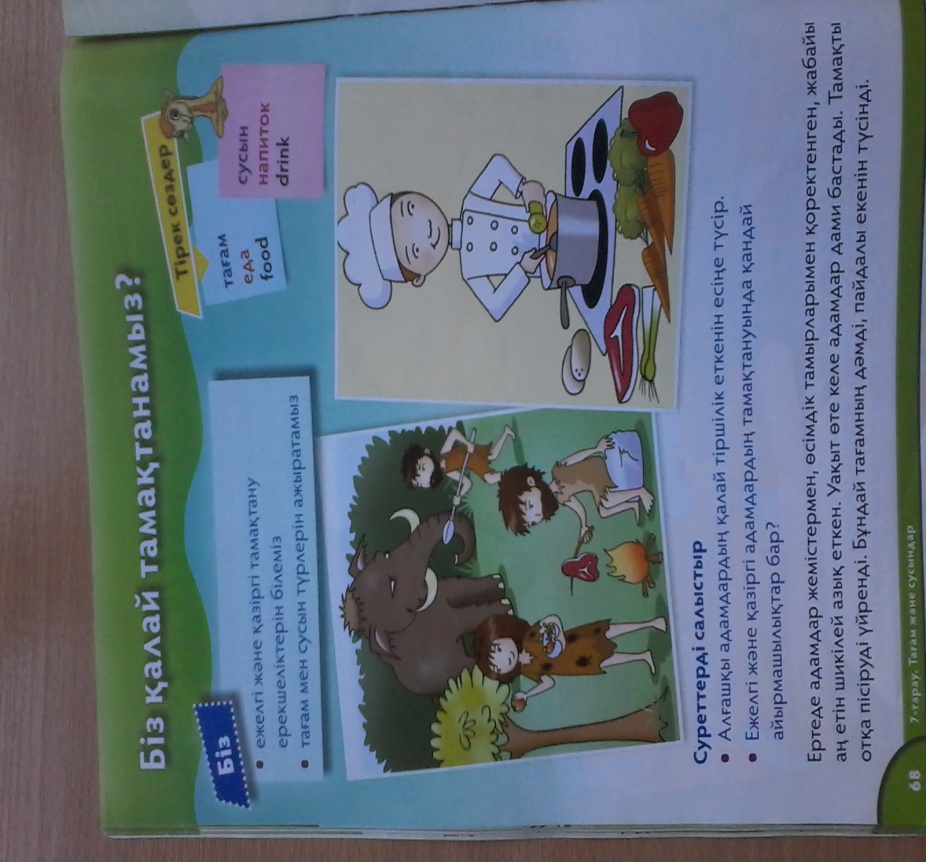 Тапсырма №2Әр топ өз тобының атауына  байланысты құрамындағы дәрумендерді атайды (мұғалімнің көмегімен)Тапсырма №3Шығармашылық тапсырмаӨз тобының  атына байланысты   сурет  салу.Тапсырма №4Мұғалімнің көмегімен «Тағамдағы дәрумендер» буклетін жасай аладыТапсырма №5 «Үй иелері» рөлдік ойынын ойнату арқылы тағамдарды  үш тілде айтқыздырту. (Тағам-еда-food     сусын-напиток- drink)Бірнеше суреттер беріледі, соның ішінен 1 топ: таңғы асқа2 топ: түскі асқа3 топ: кешкі асқа не ішетіндерімізді таңдап алыңдар.Барлығымыз осы орындалған тапсырмалар бойынша  бір күнге «Ас мәзірін» құрастырайықСуреттерді таңдау арқылы 3 топқа бөлу (ет өнімі,сусындар, жемістер-көкөністер)-Үш топқа қатысты ортақ қандай белгі бар? (Тамақ)Топтарға тапсырмалар:№11 топЕт өнімінен жасалатын тағамдарды ата2 топСусындардың пайдасы мен зиянын ата3 топ Суреттерді салыстырып, ерекшеліктерін атаТапсырма №2Әр топ өз тобының атауына  байланысты құрамындағы дәрумендерді атайды (мұғалімнің көмегімен)Тапсырма №3Шығармашылық тапсырмаӨз тобының  атына байланысты   сурет  салу.Тапсырма №4Мұғалімнің көмегімен «Тағамдағы дәрумендер» буклетін жасай аладыТапсырма №5 «Үй иелері» рөлдік ойынын ойнату арқылы тағамдарды  үш тілде айтқыздырту. (Тағам-еда-food     сусын-напиток- drink)Бірнеше суреттер беріледі, соның ішінен 1 топ: таңғы асқа2 топ: түскі асқа3 топ: кешкі асқа не ішетіндерімізді таңдап алыңдар.Барлығымыз осы орындалған тапсырмалар бойынша  бір күнге «Ас мәзірін» құрастырайықСуреттерді таңдау арқылы 3 топқа бөлу (ет өнімі,сусындар, жемістер-көкөністер)-Үш топқа қатысты ортақ қандай белгі бар? (Тамақ)Топтарға тапсырмалар:№11 топЕт өнімінен жасалатын тағамдарды ата2 топСусындардың пайдасы мен зиянын ата3 топ Суреттерді салыстырып, ерекшеліктерін атаТапсырма №2Әр топ өз тобының атауына  байланысты құрамындағы дәрумендерді атайды (мұғалімнің көмегімен)Тапсырма №3Шығармашылық тапсырмаӨз тобының  атына байланысты   сурет  салу.Тапсырма №4Мұғалімнің көмегімен «Тағамдағы дәрумендер» буклетін жасай аладыТапсырма №5 «Үй иелері» рөлдік ойынын ойнату арқылы тағамдарды  үш тілде айтқыздырту. (Тағам-еда-food     сусын-напиток- drink)Бірнеше суреттер беріледі, соның ішінен 1 топ: таңғы асқа2 топ: түскі асқа3 топ: кешкі асқа не ішетіндерімізді таңдап алыңдар.Барлығымыз осы орындалған тапсырмалар бойынша  бір күнге «Ас мәзірін» құрастырайықБейнелеу өнеріҚорытынды Семантикалық картаСемантикалық картаСемантикалық картаСемантикалық картаҚорытынды Семантикалық картаСемантикалық картаСемантикалық картаСемантикалық картаҚорытынды Семантикалық картаСемантикалық картаСемантикалық картаСемантикалық картаҚорытынды Семантикалық картаСемантикалық картаСемантикалық картаСемантикалық картаРефлексия Сөйлемді толықтыру:-Ежелгі адамдар .........   (жемістер,тамырлар,шикі етпен) тамақтанды.- ............  (қымыз) бие сүтінен жасалған емдік сусын.-Тағам алуан түрі және........(пайдалы) тиіс.«ББҮ» әдісін қолдану Сөйлемді толықтыру:-Ежелгі адамдар .........   (жемістер,тамырлар,шикі етпен) тамақтанды.- ............  (қымыз) бие сүтінен жасалған емдік сусын.-Тағам алуан түрі және........(пайдалы) тиіс.«ББҮ» әдісін қолдану Сөйлемді толықтыру:-Ежелгі адамдар .........   (жемістер,тамырлар,шикі етпен) тамақтанды.- ............  (қымыз) бие сүтінен жасалған емдік сусын.-Тағам алуан түрі және........(пайдалы) тиіс.«ББҮ» әдісін қолдану Сөйлемді толықтыру:-Ежелгі адамдар .........   (жемістер,тамырлар,шикі етпен) тамақтанды.- ............  (қымыз) бие сүтінен жасалған емдік сусын.-Тағам алуан түрі және........(пайдалы) тиіс.«ББҮ» әдісін қолдануҚосымша ақпарат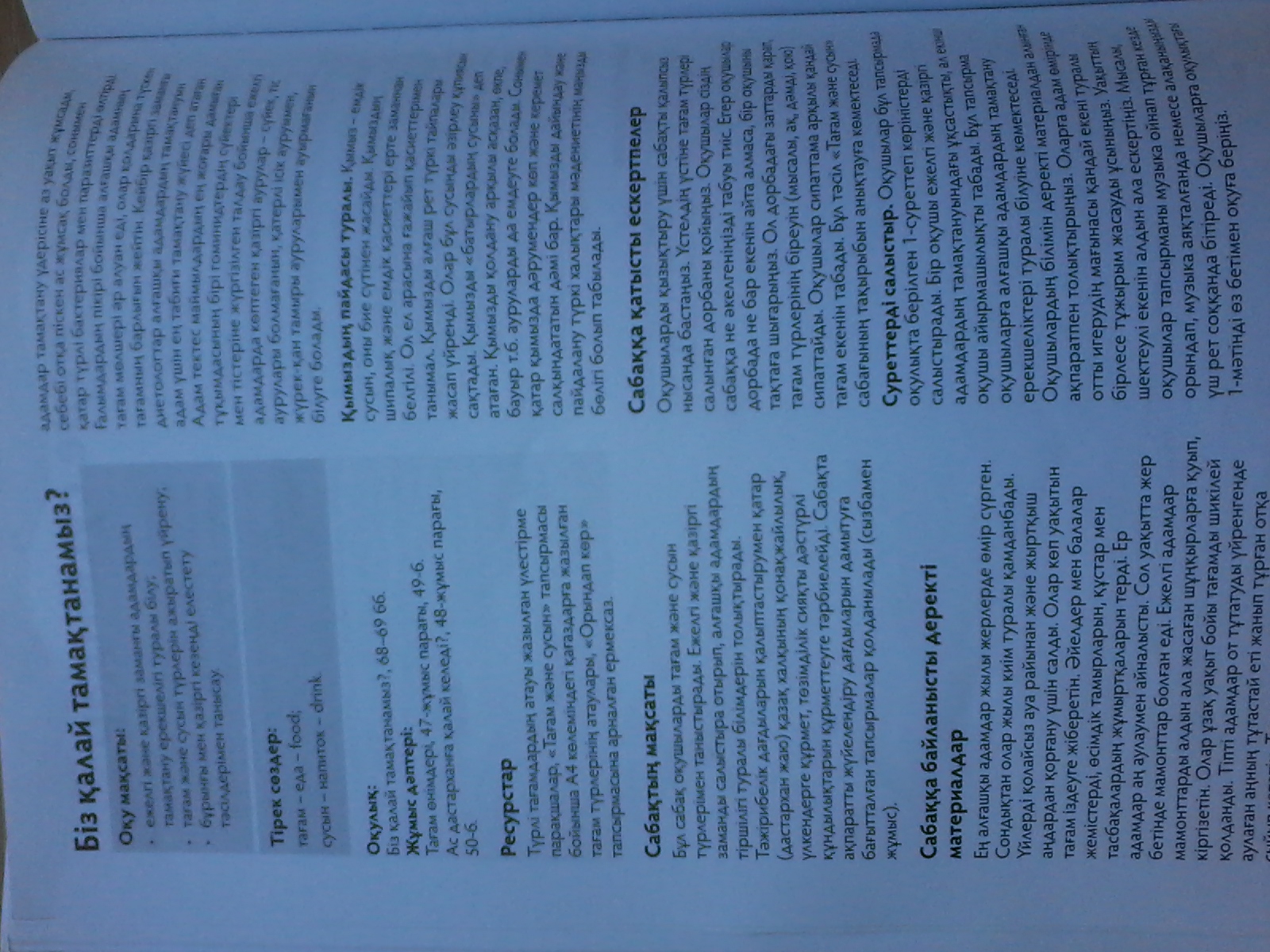 Бағалау Бағалау парағыБағалау Бағалау парағыПәнаралық байланыс Бейнелеу өнеріАғылшын тіліЕңбекке баулуСауат ашуПәнаралық байланыс Бейнелеу өнеріАғылшын тіліЕңбекке баулуСауат ашуДескрипторлар Дескрипторлар  Баллдар БаллдарӨзінің және басқа адамдардың өмірін ажыратуға үйренеді.Тамақтану режимін құрастыра алады.Бұрын, өткенде ,болашақта ,қазіргі кезде терминдерін қолданады.Тамақ құрамында дәрумендер бар екенін біледі.Өзінің және басқа адамдардың өмірін ажыратуға үйренеді.Тамақтану режимін құрастыра алады.Бұрын, өткенде ,болашақта ,қазіргі кезде терминдерін қолданады.Тамақ құрамында дәрумендер бар екенін біледі.